Внимание! 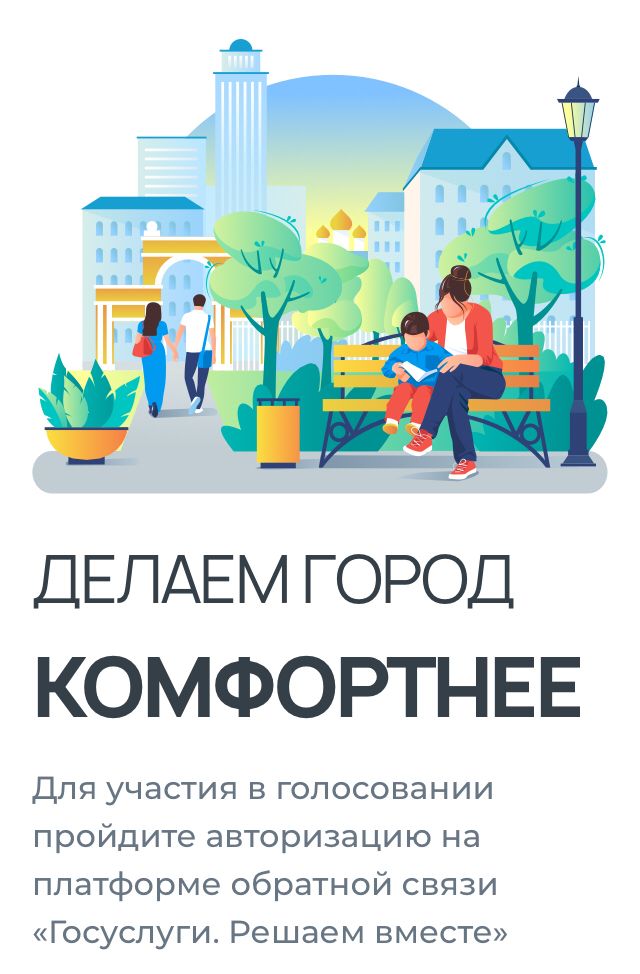 В 2023 году в городе будет благоустроено 8 скверов в рамках национального проекта «Жилье и городская среда»*.Выбрать их должны горожане, проголосовав на сайте:	24.gorodsreda.ru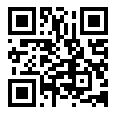 Просим Вас поддержать скверы, расположенные в Кировском районе:- сквер «СИБСТАЛЬ»;- сквер Западный.Голосование будет проходить до 30.05.2022! *Справка: Благоустройство общественных территорий в городе Красноярске осуществляется в рамках национального проекта «Жилье и городская среда». Одним из условий федерального проекта является вовлечение жителей в принятие решений в сфере благоустройства города. В связи с этим просим Вас принять активное участие в голосовании, и напоминаем, что отдать свой голос могут  граждане старше 14 лет.